Religious Education in Year 3 and 4 – Progress Statements – Year 1(Y3) Harvest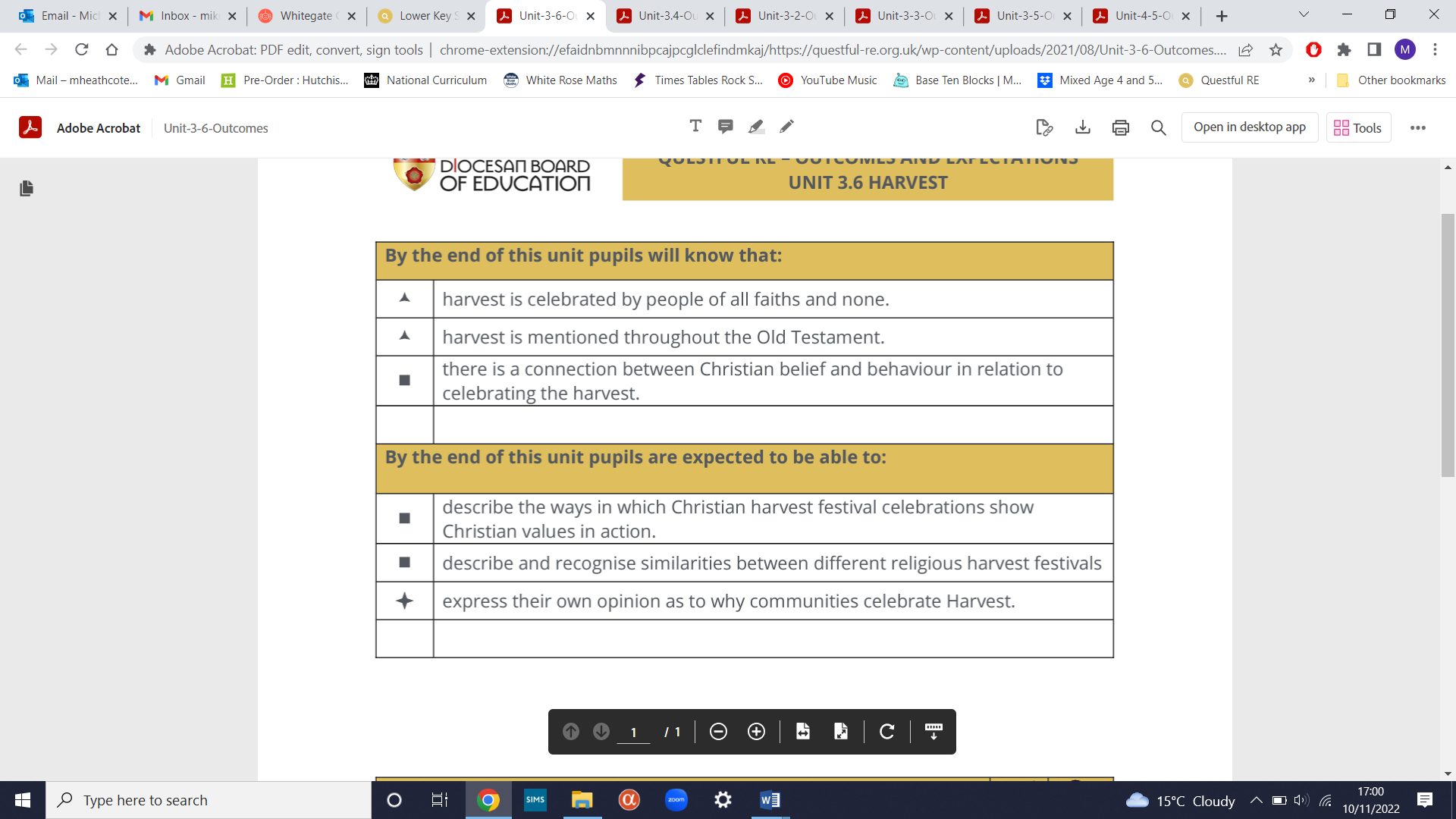 (Y3) Christmas. God with us.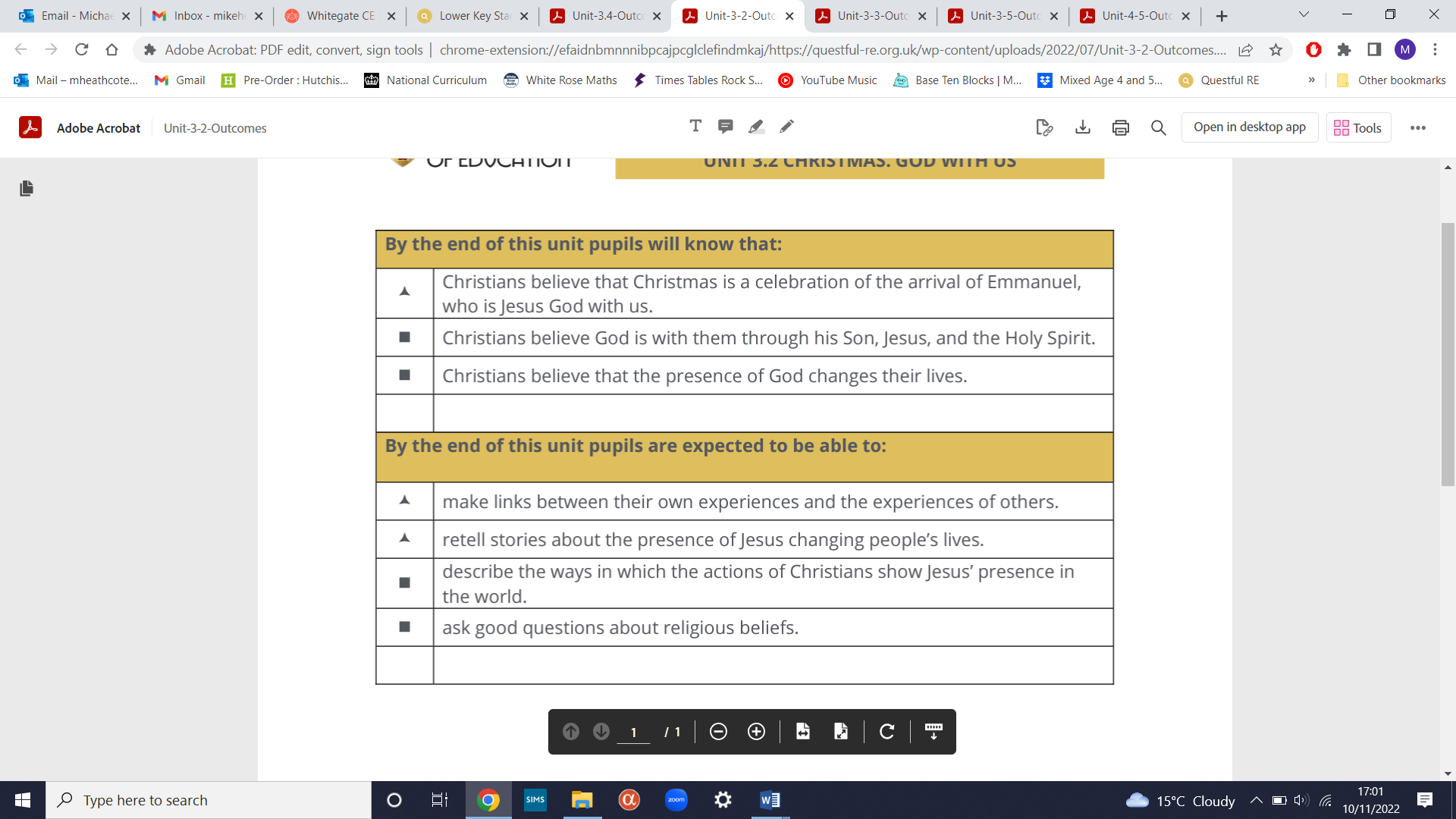 (Y3) Jesus the man who changed lives.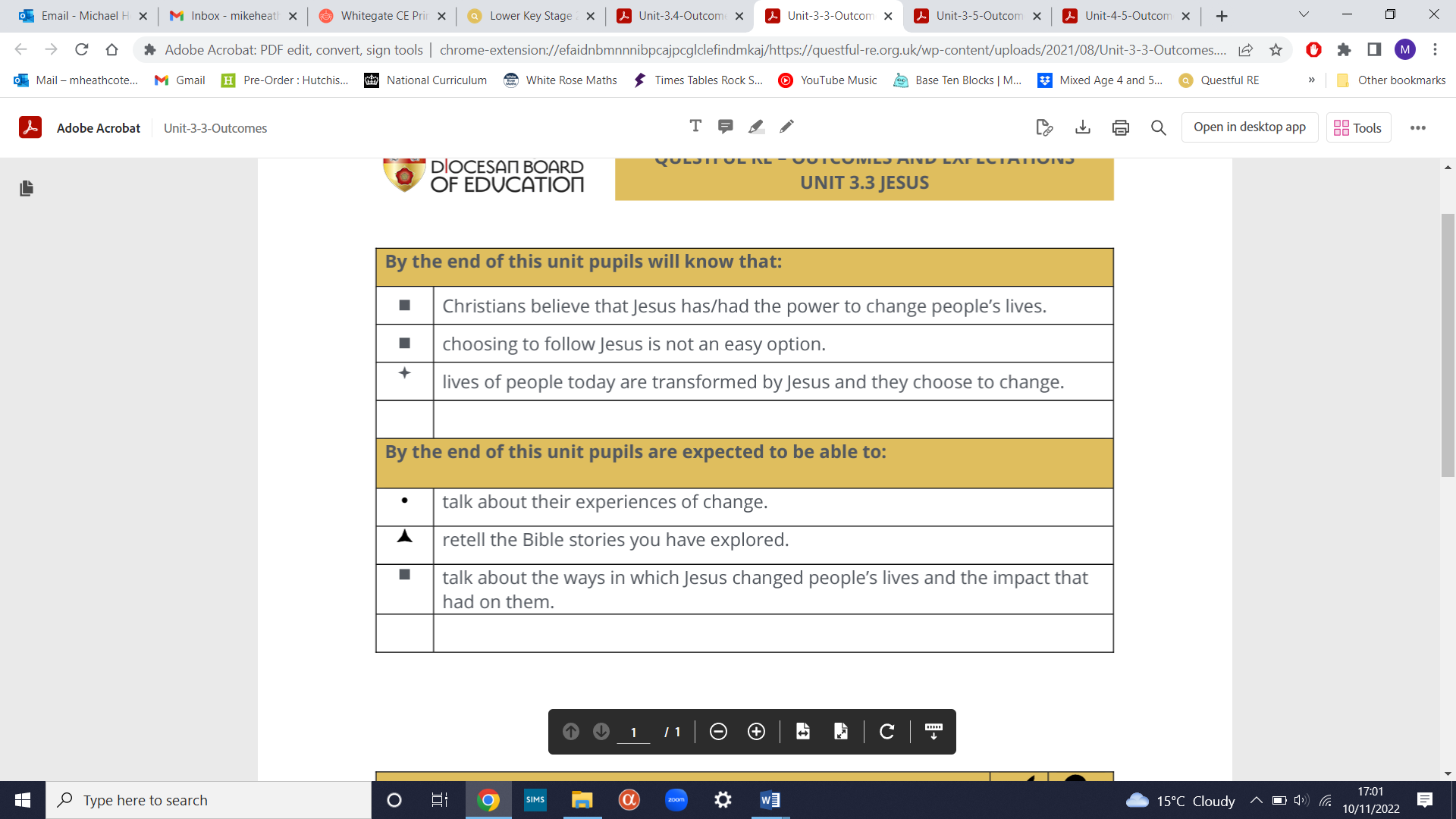 (Y3) Exploring the sadness and joy of Easter.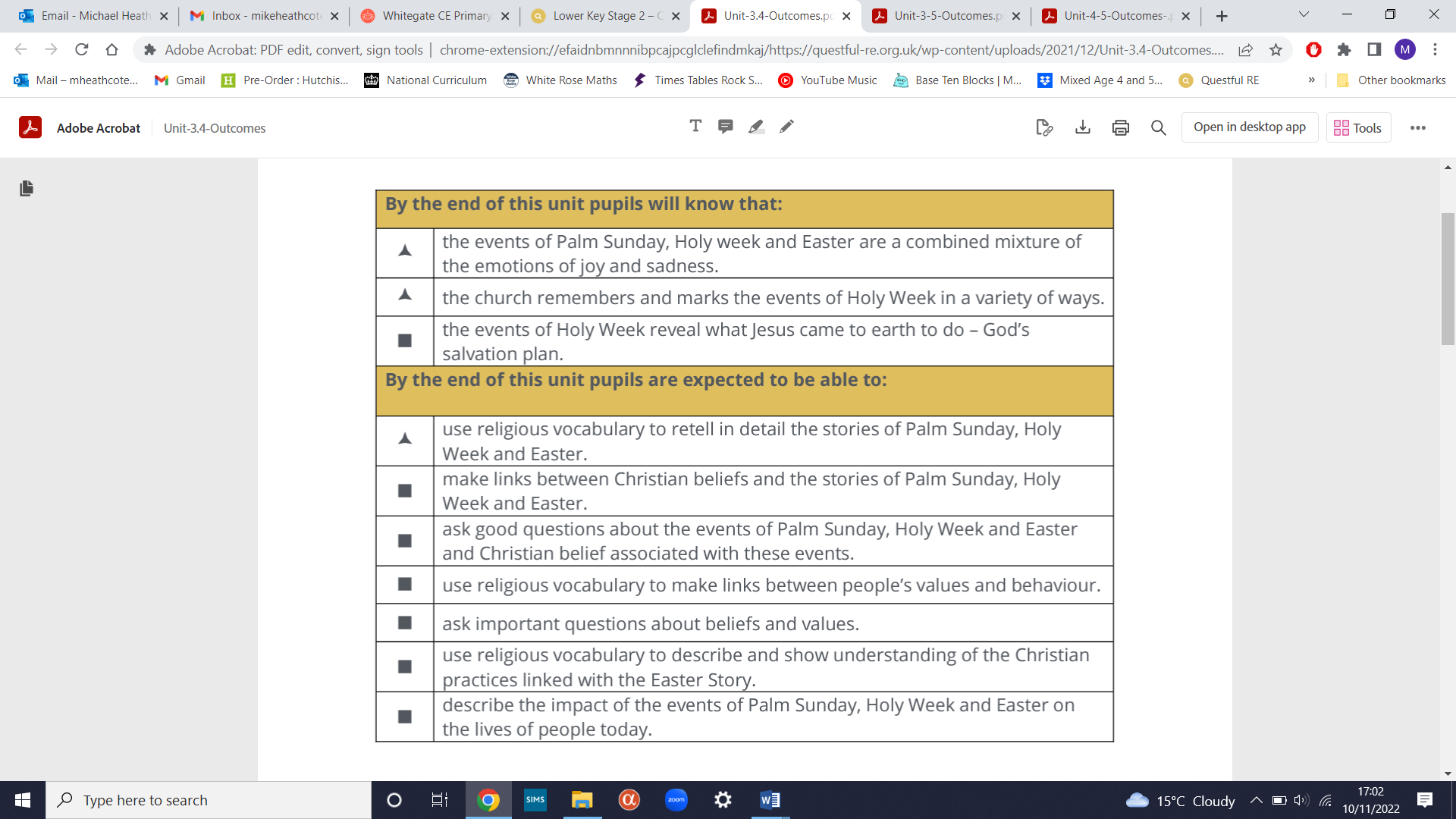 (Y3) Which rules should we follow?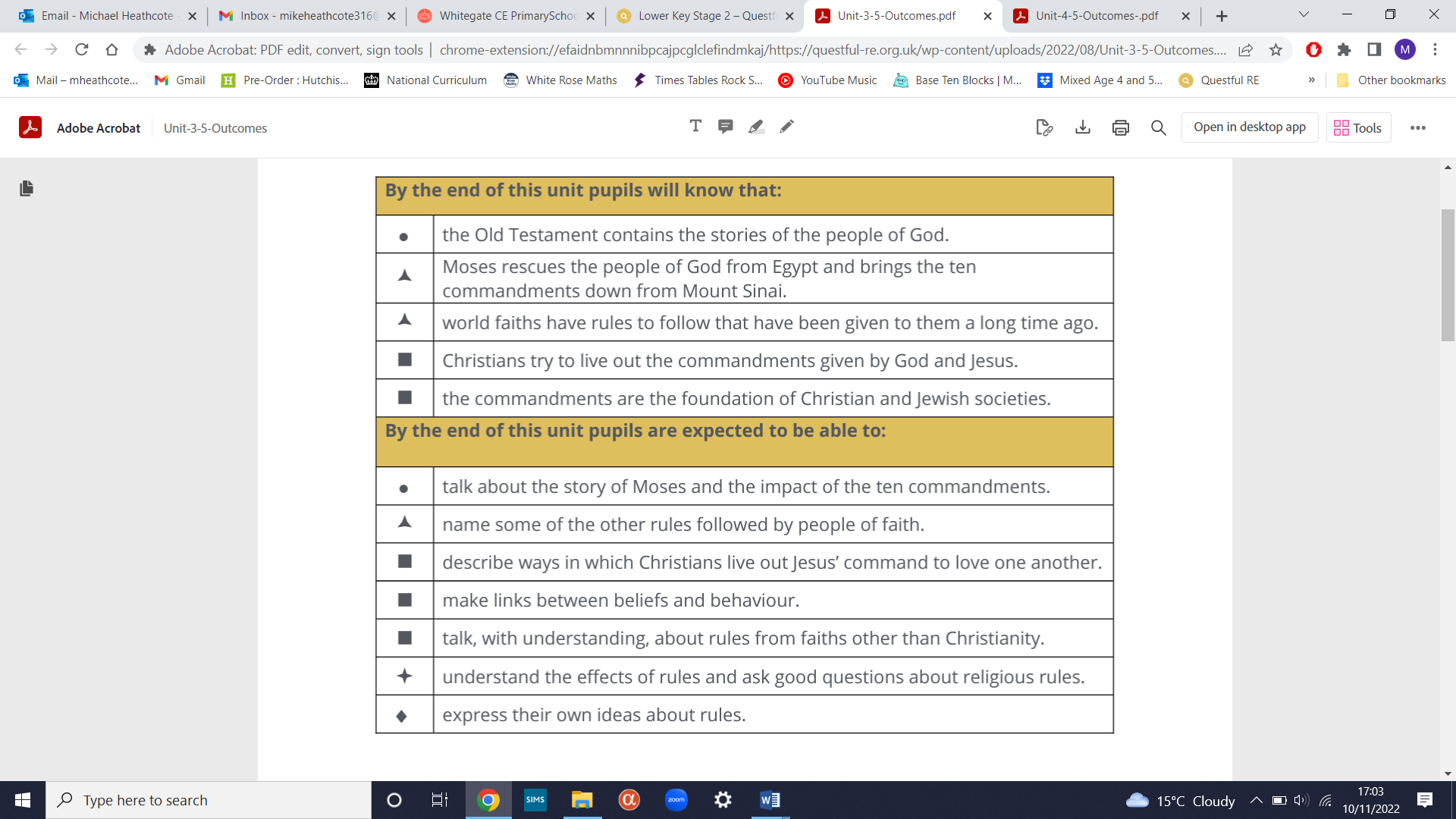 (Y4) Are all churches the same?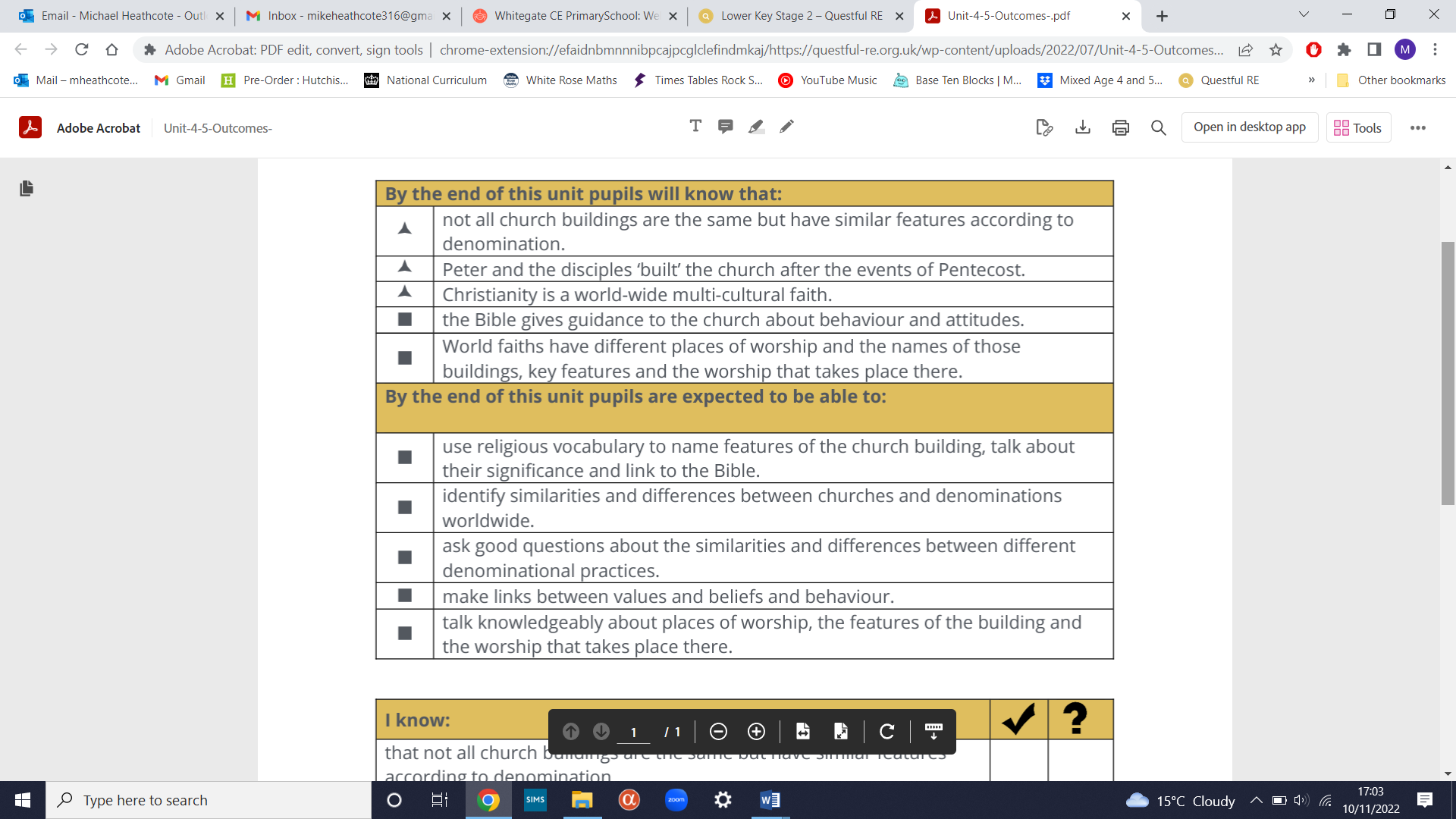 Religious Education in Year 3 and 4 – Progress Statements – Year 2(Y3) Called by God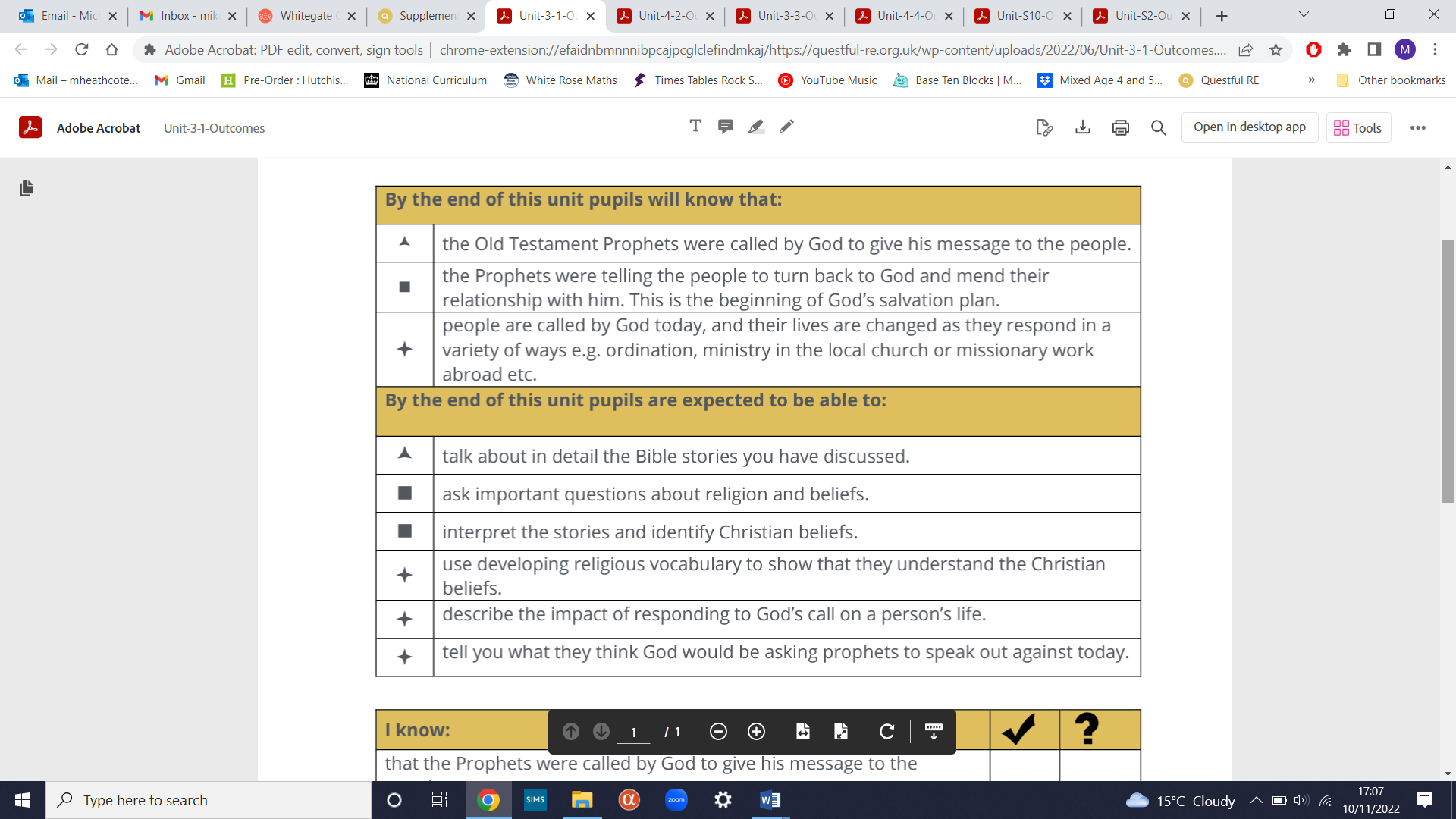 (Y4) Christmas: Exploring…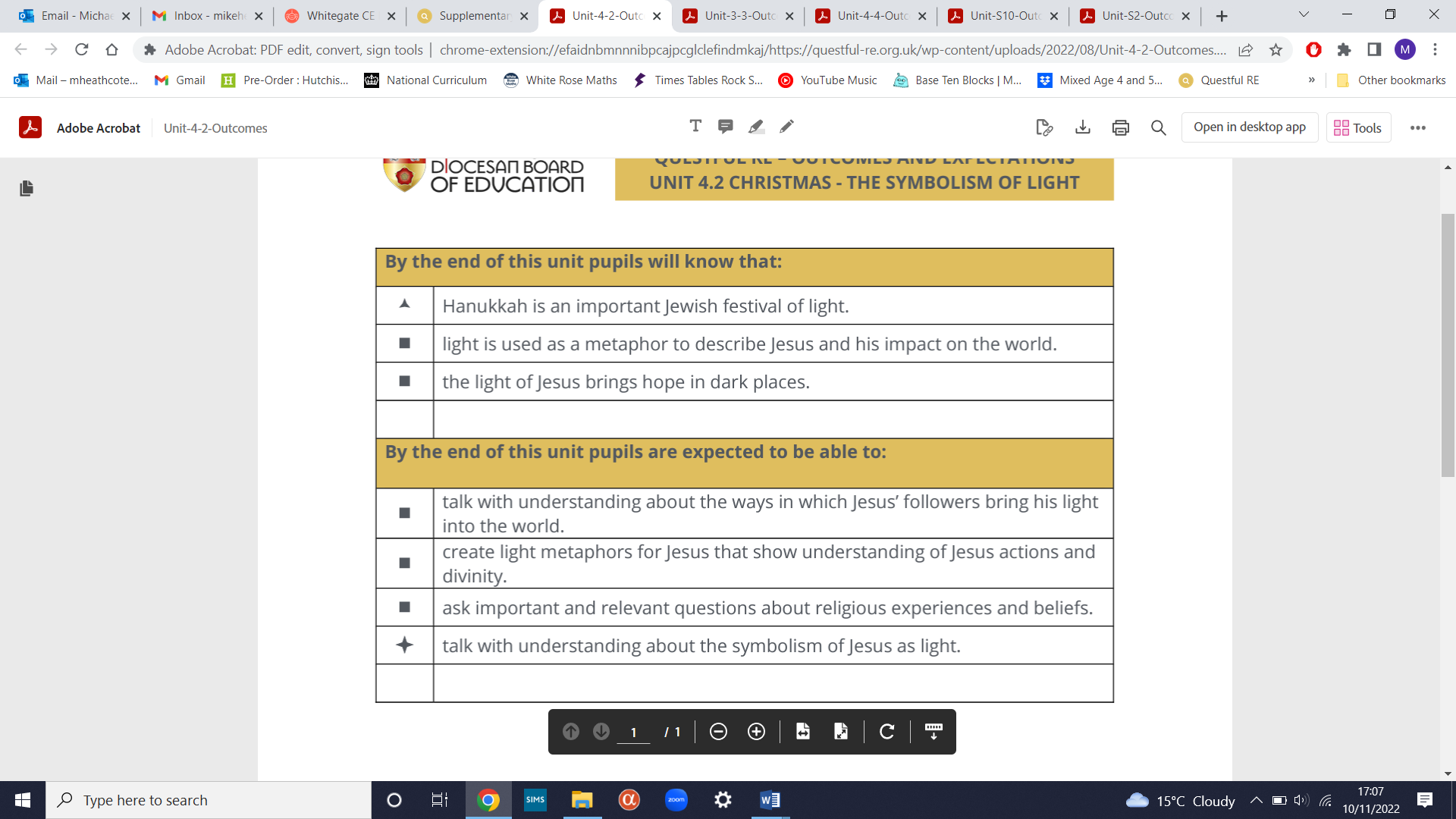 (Y3) Jesus the man who changes lives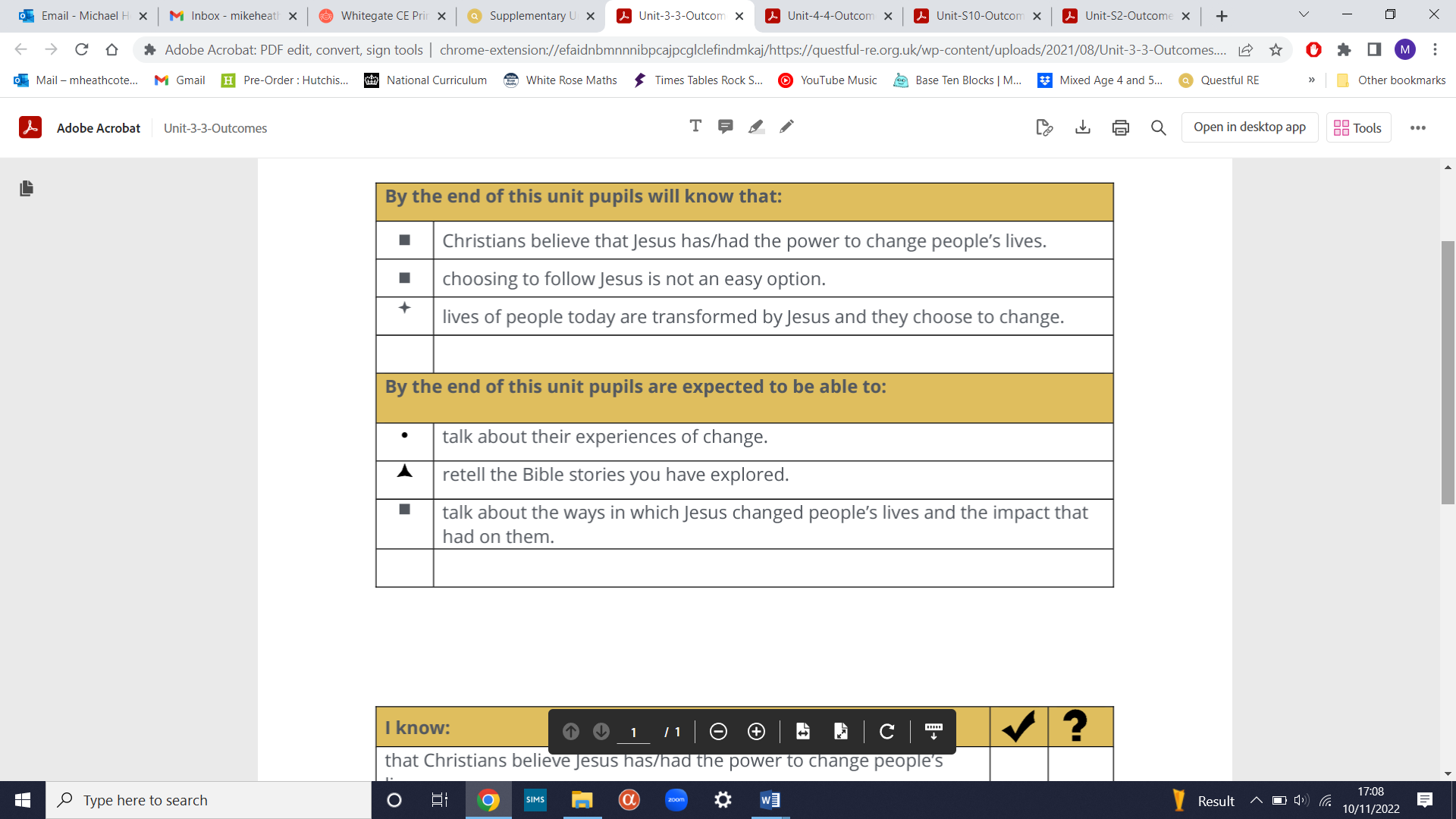 (Y4) Exploring Easter as a story of…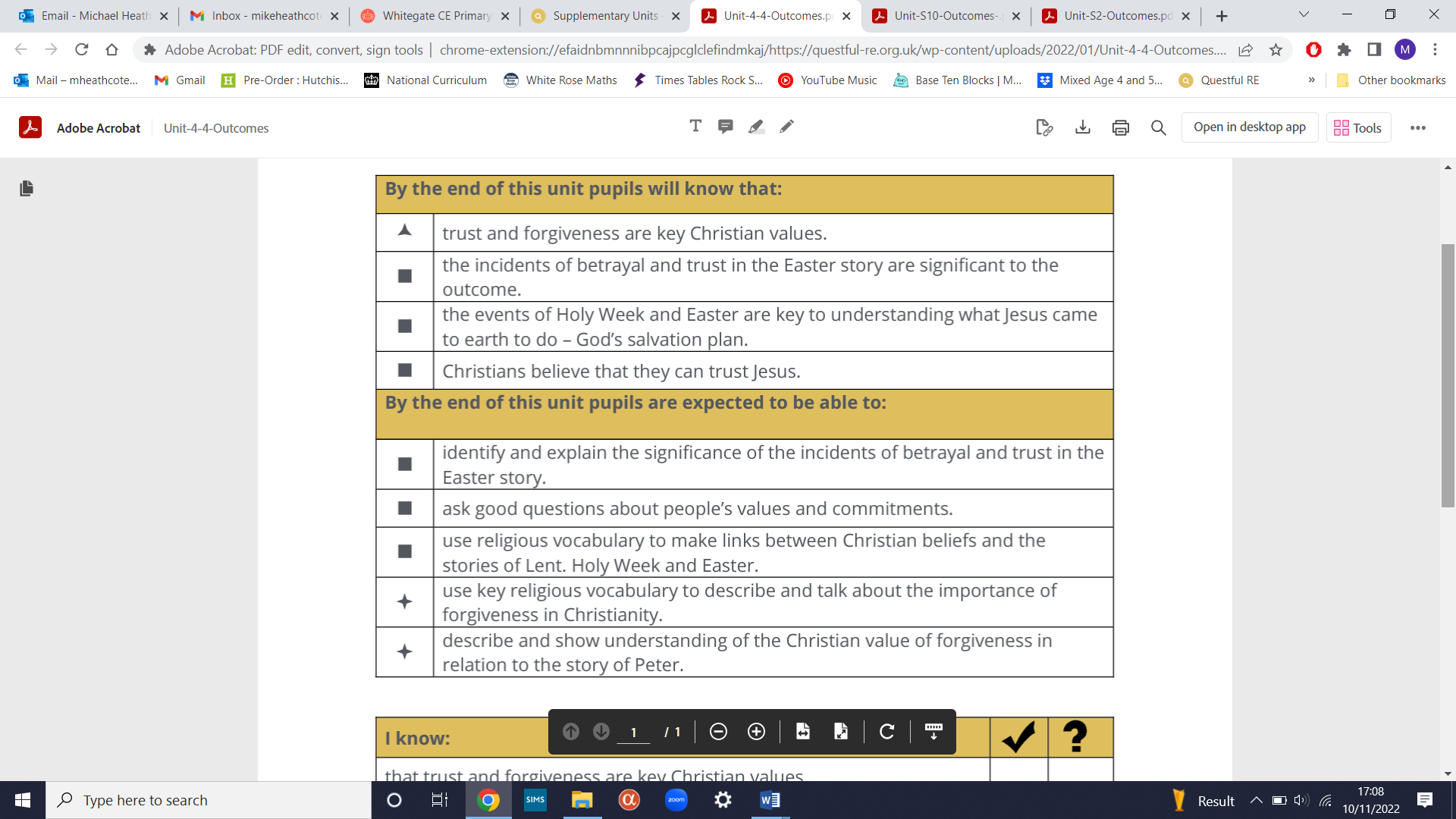 (Sup) The Lord’s Prayer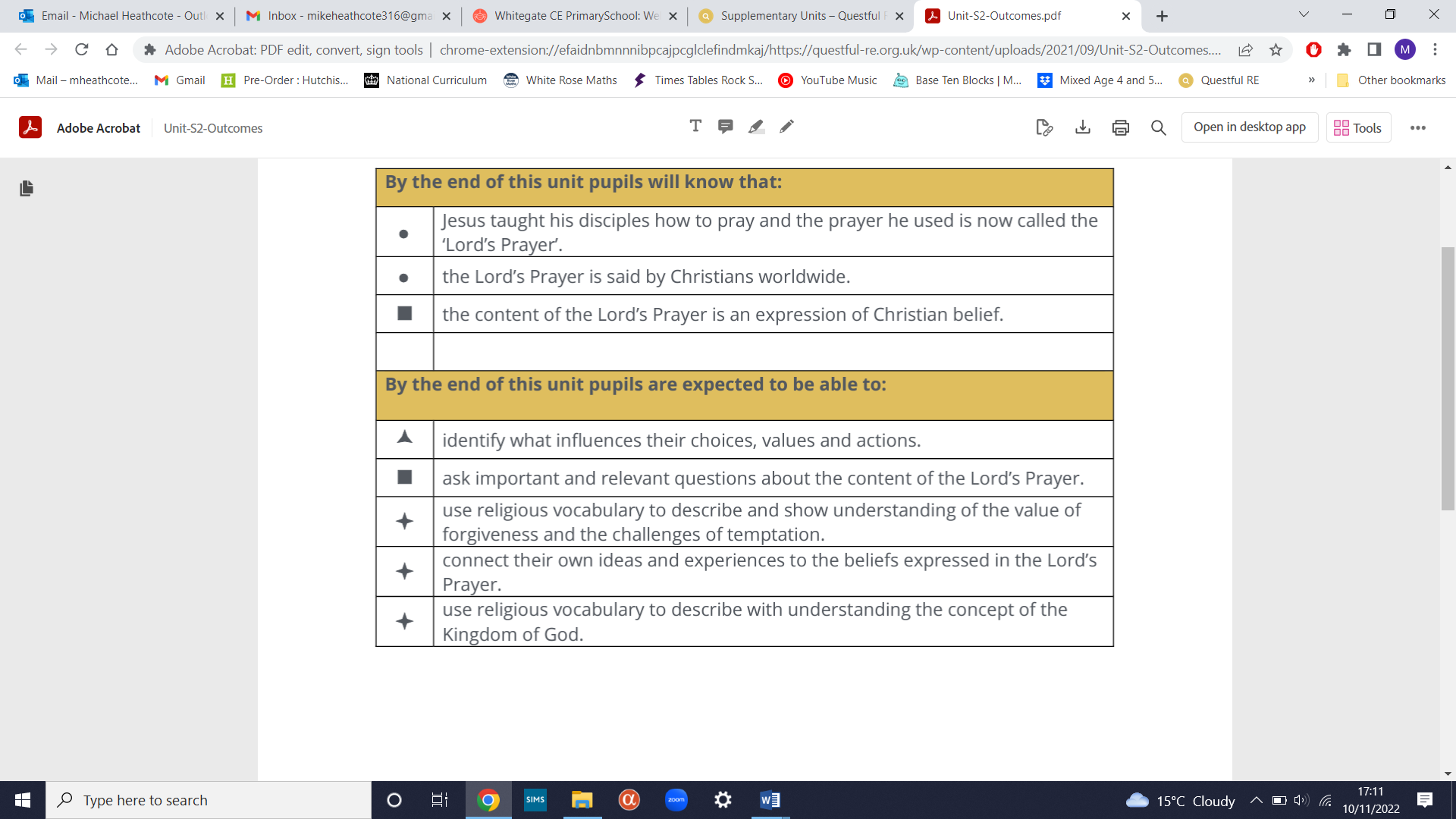 (Sup) Proverbs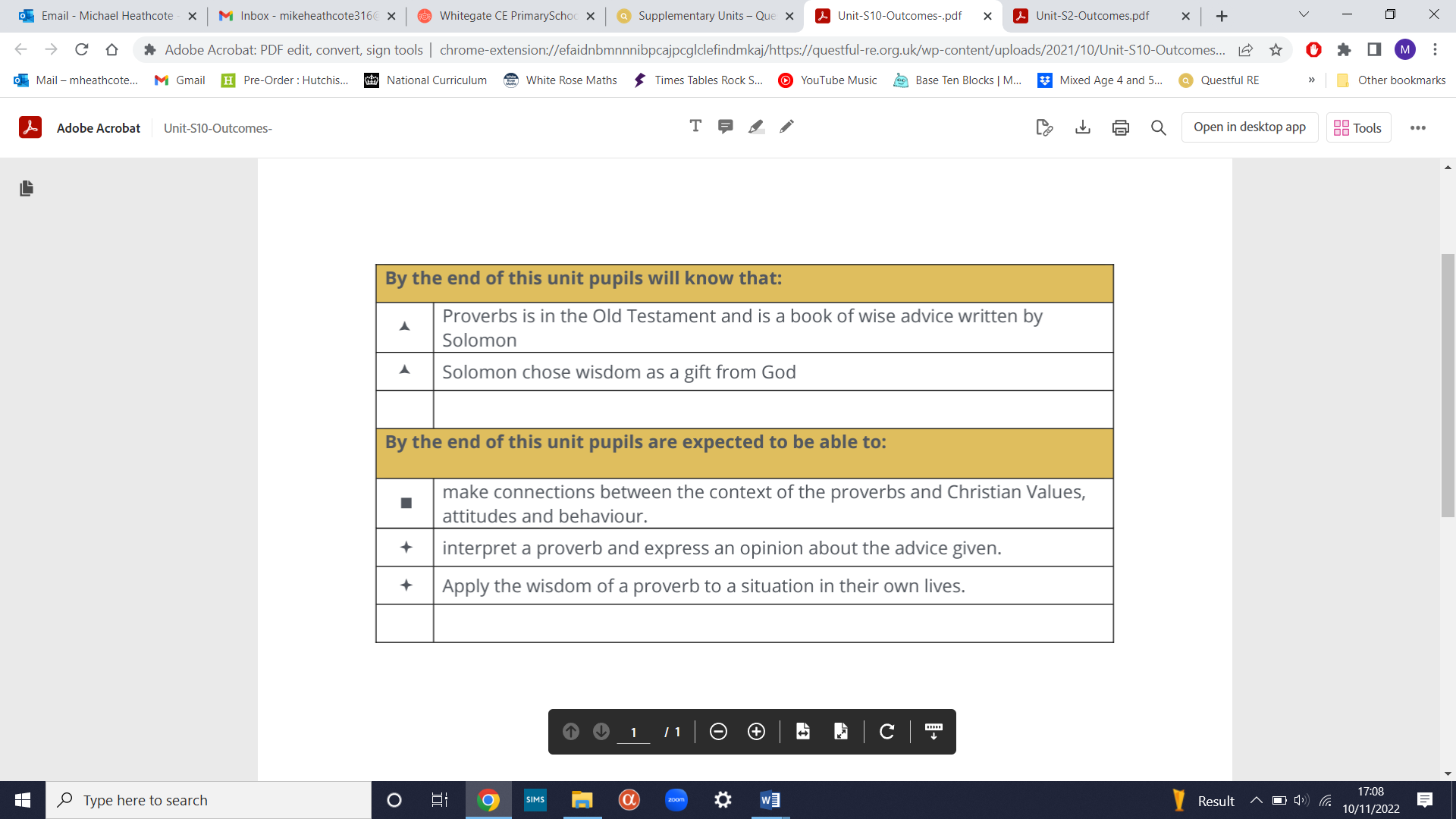 Explain the impact of religion on believers’ lives, identify distinctive beliefs within and between religions, and express their own viewsShow understanding of and describe, using a wide vocabulary, religious beliefs, actions and values. Begin to apply ideas to situations and experiences.    Ask important questions, make links between stories and beliefs, begin to identify the impact of religion and make connections to their own experiences. Retell stories using religious words to identify features and expressions of religion and begin to ask questions Recall stories, recognise features of religion and talk about their own experiences. Explain the impact of religion on believers’ lives, identify distinctive beliefs within and between religions, and express their own viewsShow understanding of and describe, using a wide vocabulary, religious beliefs, actions and values. Begin to apply ideas to situations and experiences.    Ask important questions, make links between stories and beliefs, begin to identify the impact of religion and make connections to their own experiences. Retell stories using religious words to identify features and expressions of religion and begin to ask questions Recall stories, recognise features of religion and talk about their own experiences. 